LÝ LỊCH KHOA HỌC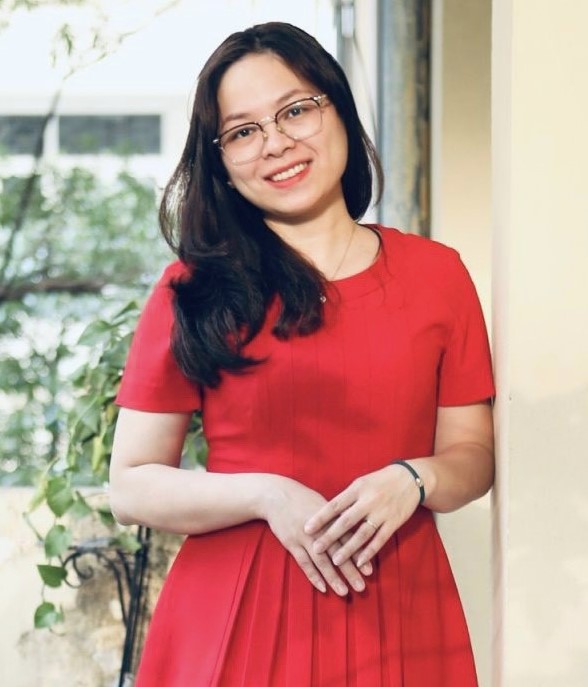 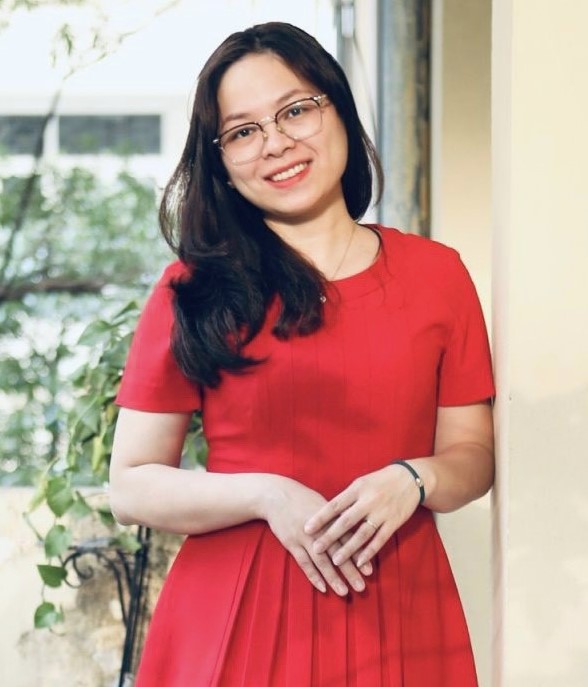 1. Họ và tên:      HỒ THỊ LIÊN HƯƠNG	                                    2. Năm sinh:       1988                                     Giới tính:   Nữ 3. Địa chỉ liên hệ: Điện thoại: 024.35589847              Email: lienhuong@ussh.edu.vn4. Học hàm, học vị: 4.1. Học vị: TS4.2. Học hàm: 5. Cơ quan công tác: Tên cơ quan: Khoa Lịch sử, trường Đại học Khoa học Xã hội và Nhân văn, ĐHQGHNPhòng TN, Bộ môn, Trung tâm, Khoa, Viện: Bộ môn Lý luận Sử họcĐịa chỉ Cơ quan: 336 Nguyễn Trãi, Thanh Xuân, Hà Nội.	Điện thoại: 024.35589847               6. Quá trình đào tạo7. Các khoá đào tạo khác (nếu có)8.  Sách chuyên khảo, giáo trình (Tên tác giả; tên sách, giáo trình; NXB; nơi xuất bản; năm xuất bản)8.1. Sách8.2. Chương sách[1] Đảng với công tác giáo dục chính trị, tư tưởng cho đoàn viên, thanh niên thời kỳ đẩy mạnh công nghiệp hóa, hiện đại hóa đất nước (viết chung) trong Sách Đoàn Thanh niên Cộng sản Hồ Chí Minh những chặng đường phát triển, 2014, Nxb Chính trị Quốc gia, Hà Nội. ISBN: 978-604-57-0268-0.[2] Hồ sơ tư liệu văn hiến Thăng Long  - Hà Nội, 2019, Nxb Hà Nội (các tập 1, 2, 3, 4, 5, 6, 7, 8, 9, 10].[3] Lịch sử Hội đồng nhân dân, Ủy ban nhân dân huyện Văn Lãng (1946-2016), 2018, Nxb Thông tin và Truyền thông, Hà Nội. ISBN: 978-604-3121-3[4 ] Lịch sử ngành giáo dục và đào tạo thành phố Lạng Sơn (1945-2020), ISBN: 978-604-386-363-5.[5] Lịch sử Đảng bộ huyện Đoan Hùng (1947-2022), Nxb Lao động, 2023.9. Các công trình khoa học đã công bố       9.1. Số bài đăng trên các tạp chí quốc tế thuộc danh mục Web of Science/SCOPUS:9.2. Số bài báo đăng trên các tạp chí quốc tế không thuộc danh mục Web of Science/SCOPUS:9.3. Số bài báo đăng trên các tạp chí chuyên ngành trong nước:[1] Quan điểm về mối quan hệ giữa Cương lĩnh chính trị đầu tiên và Luận cương chính trị tháng Mười – Nhìn từ góc độ Lịch sử sử học, Tạp chí Khoa học Xã hội và Nhân văn, ĐHKHXH&NV, Đại học Quốc gia Hà Nội.  Số 2b, 2017, tr 253-263, ISSN 2354-1172.[2]  Tạp chí Lịch sử Đảng góp phần tuyên truyền về Quốc tế Cộng sản đối với quá trình thành lập Đảng Cộng sản Việt Nam, Tạp chí Lịch sử Đảng, số tháng 4 năm 2019, tr.34-39, ISSN 0936-8477.[3] Cương lĩnh chính trị đầu tiên – Nền tảng tư tưởng, lý luận đúng đắn, sang tạo của Đảng Cộng sản Việt Nam, Tạp chí Mặt trận, số 203 (7/2020), tr.20-23, ISSN 1859-0276.[4] Bàn về tính chủ động, sáng tạo của Nguyễn Ái Quốc tại Hội nghị hợp nhất các tổ chức cộng sản ở Việt Nam đầu năm 1930 (góc nhìn lịch sử sử học), Tạp chí Giáo dục lý luận (329/2021), tr.31-36, ISSN: 0868-3492.[5]  Đảng bộ thành phố Lịch sử lãnh đạo công tác giáo dục và đào tạo (2015-2020) (viết chung), Tạp chí Lịch sử Đảng số 6/2022, tr.93-98, ISSN 0936-8477.[6]  Nghiên cứu về cuộc vận động thành lập Đảng Cộng sản Việt Nam trên Tạp chí Lịch sử Đảng (1983-2015) – Một số đóng góp nổi bật, Tạp chí Lịch sử Đảng số 12/2022, tr.99-105, ISSN 0936-8477.[7] Hồi ký và nhật ký là một trong những nguồn sử liệu quan trọng trong nghiên cứu lịch sử Việt Nam, Tạp chí Nghiên cứu Lịch sử số tháng 7/2023, tr45-56.9.4. Số báo cáo tham gia các Hội nghị khoa học Quốc tế: [1] Sinh hoạt văn hóa đô thị ở Hà Nội qua dòng tranh biếm họa trên Báo Phong Hóa (viết chung), 2015, Hội thảo Quốc tế Tiếp cận liên ngành trong nghiên cứu lịch sử đô thị Việt Nam. Hà Nội.[2] Cách mạng tháng Mười với một số trí thức Việt Nam yêu nước đầu thế kỷ XX (viết chung), Hội thảo Khoa học Quốc tế 100 năm Cách mạng tháng Mười tháng 11/2017. Kỷ yếu “Từ Cách mạng tháng Mười đến cách mạng Việt Nam: Ý nghĩa Lịch sử và tầm vóc thời đại”, tr.597-611. ISBN: 978604773982-0. [3] Hải cảng và đô thị cảng trong các phong trào dân tộc ở Việt Nam trước năm 1945 (Viết chung), Hội thảo Từ hải cảng ra thế giới – Lịch sử toàn cầu về các cảng Đông Dương (1858-1956)  (From the port to the world./ A Global History of Indochinese Ports) ngày 27-29/10/2022.10.  Bằng sở hữu trí tuệ đã được cấp:11. Sản phẩm được ứng dụng, chuyển giao:11.1 Số luợng sản phẩm KH&CN ứng dụng ở nước ngoài:11.2 Số lượng sản phẩm KH&CN ứng dụng trong nước:11.3 Liệt kê chi tiết các sản phẩm theo bảng sau:12. Nhiệm vụ KH&CN các cấp đã chủ trì hoặc tham gia12.1 Nhiệm vụ KH&CN đã và đang chủ nhiệm12.2 Nhiệm vụ KH&CN đã và đang tham gia với tư cách thành viên13. Quá trình tham gia đào tạo sau đại học (trong 5 năm gần đây)13.1 Số lượng tiến sĩ đã đào tạo:..........................................13.2 Số lượng NCS đang hướng dẫn:...................................13.3 Số lượng thạc sĩ đã đào tạo:.........................................13.4 Thông tin chi tiết:14. NHỮNG THÔNG TIN KHÁC VỀ CÁC HOẠT ĐỘNG KH&CNĐạt Giải thưởng Sử học Đinh Xuân Lâm dành cho Nghiên cứu sinh có kết quả bảo vệ luận án đạt loại xuất sắc và có nhiều công trình nghiên cứu được công bố (đợt trao giải lần thứ VI năm 2022). Bậc đào tạoNơi đào tạoChuyên mônNăm tốt nghiệpĐại họcKhoa Lịch sử, trường Đại học Khoa học Xã hội và Nhân văn, ĐHQGHNLịch sử Đảng Cộng sản Việt Nam2010Thạc sĩKhoa Lịch sử, trường Đại học Khoa học Xã hội và Nhân văn, ĐHQGHNLịch sử Đảng Cộng sản Việt Nam2013Tiến sĩKhoa Lịch sử, trường Đại học Khoa học Xã hội và Nhân văn, ĐHQGHNLịch sử sử học và Sử liệu học2022Tên nhiệm vụ/Mã sốThời gian(bắt đầu - kết thúc)Cơ quản quản lý nhiệm vụ, thuộc Chương trình(nếu có)Tình trạng nhiệm vụ(đã nghiệm thu/ chưa nghiệm thu/ không hoàn thành)Nghiên cứu cuộc vận động thành lập Đảng Cộng sản Việt Nam - Những vấn đề về lịch sử học qua các bài viết trên tạp chí Lịch sử Đảng2018 - 2019Trường Đại học Khoa học Xã hội và Nhân văn, ĐHQGHNĐã nghiệm thuVai trò của phụ nữ miền Bắc Việt Nam trong cuộc kháng chiến chống Mỹ cứu nước (1954-1975) qua tư liệu hồi ký, nhật ký.2022-2023Trường Đại học Khoa học Xã hội và Nhân văn, ĐHQGHNĐang triển khaiTên nhiệm vụ/Mã sốThời gian(bắt đầu - kết thúc)Cơ quan quản lý nhiệm vụ, thuộc Chương trình(nếu có)Tình trạng nhiệm vụ(đã nghiệm thu/ chưa nghiệm thu/ không hoàn thành)Biên niên sự kiện Lịch sử Việt Nam – tập II (1400-1771)2016 - 2018NN (KHXH-LSVN.27/14-18)Đã nghiệm thuBiên soạn bổ sung, nâng cao chất lượng Lịch sử Chính phủ Việt Nam tập I (1945-1954) và Biên niên Chính phủ Việt Nam tập 1 (1945-1954)2020-2022BộĐã nghiệm thuNghiên cứu và xây dựng bộ Địa chí Quốc gia Việt Nam: Tập Cương cựcĐại học QGHNĐang triển khaiNghiên cứu và xây dựng bộ Địa chí Quốc gia Việt Nam: Tập Lịch sửĐại học QGHN (NVQC. 19.18)Đang triển khaiCẩm Phả đất và người2022-2023Cấp TỉnhĐang triển khai